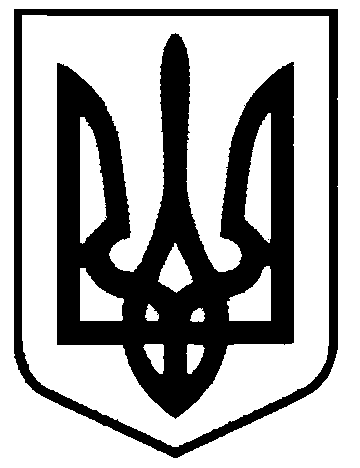 СВАТІВСЬКА МІСЬКА РАДАВИКОНАВЧИЙ КОМІТЕТРІШЕННЯвід  «12» січня  2018 р.                          м. Сватове                                                  № 3   Про взяття громадянна соціальний  квартирний облік 	Розглянувши заяви громадян про взяття на соціальний квартирний облік  та додані документи, керуючись Законом України «Про житловий фонд соціального призначення», Порядком взяття громадян на соціальний квартирний облік, їх перебування на такому обліку та зняття з нього, затвердженого постановою Кабінету Міністрів України від 23 липня 2008 р. № 682,   ст. 30 Закону України «Про місцеве самоврядування в Україні»,  п. 64 Порядку провадження органами опіки та піклування діяльності, пов'язаної із захистом прав дитини, затвердженого постановою Кабінету Міністрів України від 24 вересня 2008 р. N 866, Виконавчий комітет Сватівської міської радиВИРІШИВ:Поставити на соціальний  квартирний облік у виконавчому комітеті Сватівської міської радиГунько Максила Андрійовича, особу з числа дітей-сиріт та дітей, позбавлених батьківського піклування, як такого, який маює право на поліпшення житлових умов відповідно до закону.Жукова Олександра Володимировича,  дитину позбавлену батьківського піклування, як такого, який маює право на поліпшення житлових умов відповідно до закону.Шаповалова Андрія Юрійовича, особу з числа дітей-сиріт та дітей, позбавлених батьківського піклування, як такого, який маює право на поліпшення житлових умов відповідно до закону.Калашнікова Кирила Григоровича, дитину-сироту, який маює право на поліпшення житлових умов відповідно до закону.Заскалько Аліну Володимирівну, особу з числа дітей-сиріт та дітей, позбавлених батьківського піклування, як таку, яка маює право на поліпшення житлових умов відповідно до законуВключити Гунько М.А., Жукова О.В., Шаповалова А.Ю., Калашнікова К.Г., Заскалько А.В. до списку осіб, які користуються правом позачергового отримання соціального житла.Контроль за виконанням даного рішення покласти на першого  заступника міського голови Жаданову Л.В.Сватівський міський голова                                                                     Є.В.Рибалко